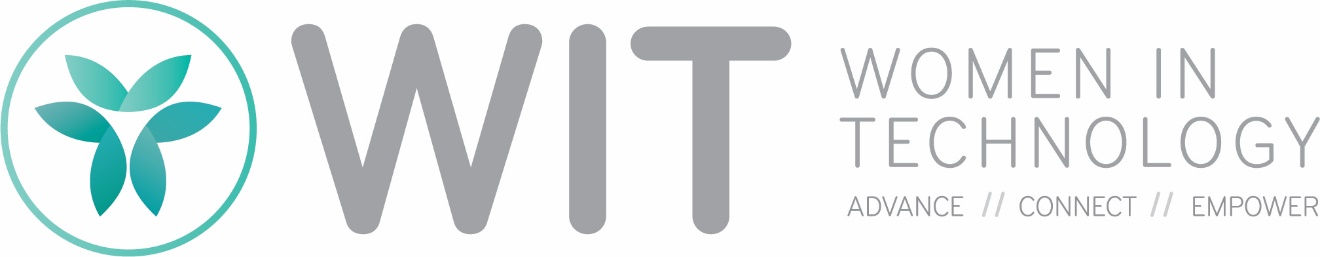 Women in Technology IncProxy FormI,                                                                            , being a member of Women in Technology,hereby appoint  ……………………………of…………………………………………………………...                                                             or failing their presence (optional) ……………………………of……………………………….. as my proxy to vote for me on my behalf at the general meeting of the association.  To be held on the 10th day of May, 2021, and at any adjournment thereof._________________________________Signed this             day of                   , 2021I appoint the aforementioned proxy to vote for me on my behalf in the ratification of the new Constitution.  This form is to be used in favour of **Tick whichever is desired.  (Unless otherwise instructed below, the proxy may vote as the proxy thinks fit on the day of the AGM.);Yes to ratification of new WiT Constitution                                      
No to ratification of new WiT Constitution                                      Forms must be returned to the WiT Office no later than 5.00pm on 
Tuesday 4th May 2021.emailed to WiT Secretariat at secretariat@wit.org.au 